Policy Document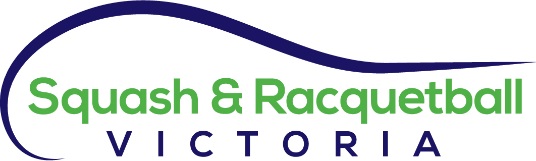 Updates to PolicyPolicy1.1 Risk Management Approach Squash & Racquetball Victoria (S&RV) recognises that risk management is an integral part of the Associations’ governance framework and decision making process. It assists management to make informed choices, consistent with the Board’s goals and objectives, and commensurate with its appetite for risk. Risk represents both a threat and opportunity. The management of risk therefore increases the likelihood that S&RV will achieve its primary objectives.1.2 Risk Management Methodology S&RV’s risk management methodology (illustrated below) provides the key elements to support a rigorous and sustainable risk management process. The methodology is consistent with the International Risk Management Standard (ISO 31000), which represents leading practice. ISO 31000 provides the principles and guidelines for implementing a comprehensive risk management methodology, including the key steps for establishing the context, performing risk assessments and establishing risk treatment plans.Fig. 2: S&RV’s Risk Management Methodology (based on ISO 31000)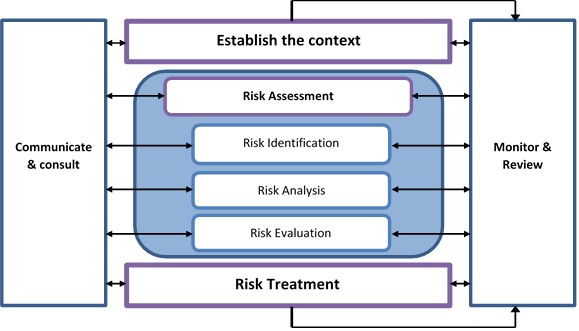 2.1 Establishing the Context The following documents should be reviewed to provide the appropriate context for the risk assessment process and to confirm that the risks are aligned to S&RV’s strategy, goals and risk appetite: S&RV strategic plan S&RV annual budgetLatest risk matrix summaries2.2 Risk Identification, Analysis & Evaluation ‘Risk’ has been defined as “the threat that an action or event will significantly and adversely affect S&RV’s ability to achieve its key objectives”. The risk identification, analysis and evaluation process includes: Finance Committee to consider key risk categories and sub categories of the risk matrix (refer to Appendix 1)Executive Director and S&RV Management to assess the likelihood, impact, responsibility and mitigation plan Review and input from the Board2.3 Monitoring and Review The Risk management policy and the risk matrix will be reviewed on an annual basis. This annual review will be conducted by the Executive Director with oversight by the Finance Committee. Any proposed amendments to the risk management policy and process and updated risk matrix resulting from the annual review will be presented to the Finance Committee for consideration and adoption. The annual review is required to confirm: The risks identified remain valid and/or the risk matrix has been updated with any significant changes or new and emerging risks. The controls established to mitigate the key risks are operating effectively. Mitigations plans are being implemented in accordance with agreed timeframes. 2.4 Communicate and Consult The risk policy and matrix will be communicated to all staff. The topic of risk is also to be included in the Board meeting agendas on a quarterly basis or more regularly if the need arises.Appendix 1: Risk MatrixPolicy Title:Risk Management PolicyPolicy Type:GovernancePolicy Number:G002Author:Paul VearAuthor Title:Executive DirectorDate Written:20/09/2004Approved:20/09/2004 Update No.Approval DateNature of AmendmentUpdate Author122/02/2016Total review, changes to ISO standardsFiona Young, Matthew O’Brien Risk Management Policy	ScopeThe Risk Management Policy and associated procedures applies to Squash & Racquetball Victoria Board, employees, members and all appointed personnel.This document to be read in conjunction with Appendix 1 - Risk MatrixCategorySub- categoryDescriptionEvent (non S&RV event)Safety Venue is an unsafe environment Event
(S&RV event)Safety Venue is an unsafe environmentEvent
(S&RV event)ActivityThe event is poorly managed and implementedEvent
(S&RV event)Financial ManagementThe event operates at a loss putting financial stress on the organisationFinancialViabilityPoor financial management leads to the failure of Squash & Racquetball VictoriaFinancialViabilityGovernment funding reducedOrganisationalOH&SThe office is not a physically safe workplace for staff and visitorsOrganisationalInclusionS&RV does not provide an environment for staff, and volunteers that ensures they feel included, welcomed and valuedOrganisationalPrivacyThe private information related to players, employees & members is not safely protectedOrganisationalComplianceS&RV fails to comply with Victorian regulations governing not-for-profit organisationsOrganisationalCorporateSquash & Racquetball Victoria’s strategic, financial and employee related information is not safely protectedOrganisationalKey personnelProcesses and systems are not adequately in place in the event that the Executive Director leaves the organisation.